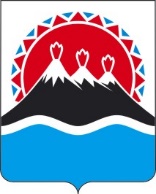 П О С Т А Н О В Л Е Н И ЕПРАВИТЕЛЬСТВАКАМЧАТСКОГО КРАЯВ целях совершенствования риск-ориентированного подхода при осуществлении регионального государственного геологического контроля (надзора) в Камчатском краеПРАВИТЕЛЬСТВО ПОСТАНОВЛЯЕТ:Приложение к постановлению Правительства Камчатского края от 24.01.2022 № 30-П «Об утверждении перечня индикаторов риска нарушения обязательных требований при осуществлении регионального государственного геологического контроля (надзора) в Камчатском крае» изложить в новой редакции согласно приложению к настоящему постановлению.Настоящее постановление вступает в силу после дня его официального опубликования.Перечень индикаторов риска нарушения обязательных требований при осуществлении регионального государственного геологического контроля (надзора) в Камчатском краеК индикаторам риска нарушения обязательных требований при осуществлении регионального государственного геологического контроля (надзора) в Камчатском крае относятся: неоднократное (два и более раз) поступление в Министерство природных ресурсов и экологии Камчатского края (далее – Министерство) в течение шести месяцев информации, в том числе содержащейся в обращениях (заявлениях) граждан и организаций, и/или в сведениях, получаемых от органов государственной власти, иных государственных органов, органов местного самоуправления, из средств массовой информации (за исключением случаев, когда поступает одна и та же информация из разных источников), а также получаемой по результатам контрольных (надзорных) мероприятий, осуществляемых без взаимодействия с контролируемыми лицами, указывающей на существенное ухудшение геологических, гидрогеологических, социально-экономических, экологических и иных условий разработки месторождения общераспространенных полезных ископаемых;неоднократное (два и более раз) поступление в Министерство информации, в том числе по результатам контрольных (надзорных) мероприятий, осуществляемых Министерством без взаимодействия с контролируемым лицом, указывающей на то, что контролируемым лицом в Министерство представлена недостоверная информация об объектах недропользования и о результатах деятельности на таких объектах:а) в ходе предоставления отчетности и иной информации, предоставление которой является обязательным в соответствии с нормативными правовыми актами Российской Федерации, нормативными правовыми актами Камчатского края; б) при предоставлении документов для получения государственных услуг;в) при проведении контрольных (надзорных) мероприятий.Пояснительная записка к проекту постановления Правительства Камчатского края «О внесении изменения в приложение к постановлению Правительства Камчатского края от 24.01.2022 № 30-П «Об утверждении перечня индикаторов риска нарушения обязательных требований при осуществлении регионального государственного геологического контроля (надзора) в Камчатском крае»Настоящий проект постановления Правительства Камчатского края разработан в целях актуализации приведения Перечня индикаторов риска нарушения обязательных требований при осуществлении регионального государственного геологического контроля (надзора) в Камчатском крае, утвержденного постановлением Правительства Камчатского края 24.01.2022 № 30-П, в соответствие в рамках совершенствования риск-ориентированного подхода в контрольной (надзорной) деятельности при осуществлении регионального государственного геологического контроля (надзора) в Камчатском крае, с учетом  рекомендаций Департамента государственной политики в сфере лицензирования, контрольной (надзорной) деятельности, аккредитации и саморегулирования Минэкономразвития России (протокол совещания на тему: «Совершенствование риск-ориентированного подхода в контрольной (надзорной) деятельности» от 24 марта 2023 г. № 14-Д24), направленных в адрес Правительства Камчатского края письмом от 27.03.2023 № Д24и-9089).Реализация постановления Правительства Камчатского края не потребует выделения дополнительных средств из краевого бюджета.В соответствии с постановлением Правительства Камчатского края от 28.09.2022 № 510-П «Об утверждении Порядка проведения процедуры оценки регулирующего воздействия проектов нормативных правовых актов Камчатского края и порядка проведения экспертизы нормативных правовых актов Камчатского края» настоящий Проект оценке регулирующего воздействия не подлежит.Проект постановления Правительства Камчатского края 01.06.2023 размещен на Едином портале проведения независимой антикоррупционной экспертизы и общественного обсуждения проектов нормативных правовых актов Камчатского края (https://npaproject.kamgov.ru) для обеспечения возможности проведения независимой антикоррупционной экспертизы.[Дата регистрации] № [Номер документа]г. Петропавловск-КамчатскийО внесении изменения в приложение к постановлению Правительства Камчатского края от 24.01.2022 № 30-П «Об утверждении перечня индикаторов риска нарушения обязательных требований при осуществлении регионального государственного геологического контроля (надзора) в Камчатском крае»Председатель Правительства Камчатского края[горизонтальный штамп подписи 1]Е.А. Чекин Приложение к постановлениюПриложение к постановлениюПриложение к постановлениюПриложение к постановлениюПравительства Камчатского краяПравительства Камчатского краяПравительства Камчатского краяПравительства Камчатского краяот[REGDATESTAMP]№[REGNUMSTAMP]